Сумська міська рада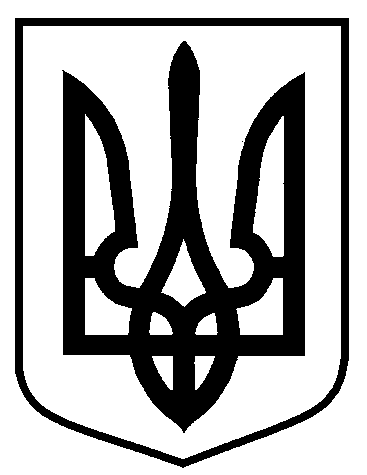 Виконавчий комітет РІШЕННЯвід   17.09.2020    №  492          Про    розміщення   спеціальних конструкцій – об’єктів туристичної навігації на території Сумської міської  територіальної громадиЗ метою створення мережі туристичної навігації на території м. Суми – адміністративного центру   Сумської міської  територіальної громади, відповідно до Закону України «Про благоустрій населених пунктів», Правил розміщення зовнішньої реклами на території Сумської міської об’єднаної територіальної громади, затверджених рішенням виконавчого комітету Сумської міської ради  від 07.07.2020 № 343, керуючись статтею 40 Закону України «Про місцеве самоврядування в Україні», виконавчий комітет Сумської міської радиВИРІШИВ:Надати дозвіл на розміщення спеціальної конструкції - об’єкту туристичної навігації згідно з додатком до цього рішення.Управлінню архітектури та містобудування Сумської міської ради (Кривцов А.В.):Здійснити необхідні дії щодо видачі дозволу на розміщення спеціальної конструкції - об’єкту туристичної навігації згідно з додатком до цього рішення;Не нараховувати плату за тимчасове користування місцем, що перебуває у комунальній власності, для розміщення спеціальної конструкції - об’єкту туристичної навігації, як такої, на якій розміщується соціальна реклама/інформація на постійній основі.Контроль за виконанням рішення залишити за міським головою.В.о. міського головиз виконавчої роботи                                                             В. В. Войтенко Фролов 700-103 Розіслати: Левченко Ю. О., Кривцову А.В., Голопьорову Р.В.